KARS VALİLİĞİİL GÖÇ İDARESİ MÜDÜRLÜĞÜAİLE İKAMET İZNİwww.goc.gov.tre-ikamet Adresinden yapılan e-randevu başvurusunun çıktısı (ıslak imzalı)Pasaportun Aslı ve Fotokopisi (Kimlik bilgilerinin ve son giriş kaşesinin bulunduğu sayfalar)Dört (4) adet Biyometrik Fotoğraf (Son 6 ay içinde çekilmiş ve arka fonu 	beyaz olmalı)          Destekleyiciden; (Yabancının Eşi)Kimlik BelgesiFotokopisiEvlilik Cüzdanı FotokopisiVukuatlı Nüfus Kayıt Örneği (İl/İlçe Nüfus Müdürlüklerinden)Adli sicil Kaydı Geçimini Gösteren Belge (Maaş Bordrosu, Banka Hesabı vb.)Aile Bireylerini Kapsayan Geçerli Sağlık SigortasıSosyal Güvenlik Kurumundan Provizyon BelgesiÖzel Sağlık Sigortası KARS VALİLİĞİİL GÖÇ İDARESİ MÜDÜRLÜĞÜKISA DÖNEM İKAMET İZNİ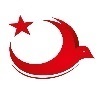 www.goc.gov.tr(e-ikamet) adresinden yapılan başvurunun çıktısıPasaportun Aslı ve Fotokopisi (Kimlik bilgilerinin ve son giriş kaşesinin bulunduğu sayfalar)Dört (4) adet Biyometrik Fotoğraf (Son 6 ay içinde çekilmiş ve arka fonu beyaz olmalı)Uzatma Başvuruları için Adres Kaydı (Aşağıdakilerden biri yeterli sayılır):İlçe Nüfus Müdürlüğünden veya Muhtarlıktan alınan Adres Kaydı Akraba yanında kalıyorsanız Noter Onaylı Taahhütnameİkamet Süresini Kapsayan Geçerli Sağlık Sigortası (Aşağıdakilerden biri yeterli sayılır):Sosyal Güvenlik Kurumundan alınmış imzalı ve kaşeli/mühürlü Provizyon belgesi Özel Sağlık Sigortası İkamet İzni için başvuran 18 Yaşından Küçükler İçin Doğum Belgesi (Ayrıca ebeveynleri İkamet başvurusu esnasında çocuğun yanında bulunmayacaksa Muvafakatname gereklidir)sKARS VALİLİĞİİL GÖÇ İDARESİ MÜDÜRLÜĞÜ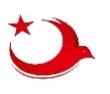 ÖĞRENCİ İKAMET İZNİwww.goc.gov.tre-ikamet   Adresinden yapılan e-randevu başvurusunun çıktısı (ıslak imzalı) Pasaportun Aslı ve Fotokopisi    (Kimlik bilgilerinin ve son giriş kaşesinin bulunduğu sayfaların fotokopisi)Dört (4) adet Biyometrik Fotoğraf    (Son 6 ay içinde çekilmiş, fonu beyaz ve biyometrik  olmalı)Adres Bilgilerini Gösterir Belge     (Aşağıdakilerden biri yeterli sayılır)Yurtta kalıyorsa; Yurt yönetiminden alacağı İmzalı/Kaşeli ve Mühürlü belgeKiracı olarak kalıyorsa; Noter onaylı kira sözleşmesi  Akraba yanında kalıyorsa; akrabası tarafından verilen Noter Onaylı Taahhütname   Geçerli Sağlık Sigortası (Aşağıdakilerden biri yeterli sayılır)       a) Özel Sağlık Sigortası b) Sosyal Güvenlik Kurumundan alınmış İmzalı/Kaşeli ve Mühürlü Provizyon BelgesiGüncel Öğrenci Belgesi (İmzalı Kaşeli ve Mühürlü Belge)İkamet İzni için Başvuran 18 Yaşından Küçükler için;       a) Doğum Belgesi       b) Muvafakatname(Anne-Babanın öğrencinin Türkiye’de öğrenim görmesine ve yaşamasına izin vermesiİkamet İzni Kart Bedeli Makbuzu:…………..₺(9207 Nolu Hesap)  (2018 yılı için72 TL)KARS DEFTERDARLIĞI VEZNELERİ